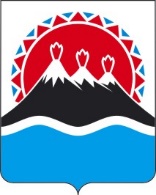 ПРИКАЗЫВАЮ: Внести в приложение к приказу Министерства финансов Камчатского края от 08.07.2008 № 86 «Об утверждении служебного распорядка Министерства финансов Камчатского края» следующие изменения: В части 2.2 раздела 2 слова «распоряжением Губернатора Камчатского края» заменить словами «распоряжением Председателя Правительства – первого вице-губернатора Камчатского края»в разделе 3:в части 3.7 слова «Для гражданских служащих, замещающих должности ведущей и старшей групп должностей государственной службы, ненормированный служебный день устанавливается в соответствии с перечнем должностей, являющимся приложением к настоящему служебному распорядку, и служебным контрактом.» заменить словами «Для гражданских служащих, замещающих должности ведущей и старшей групп должностей государственной службы, иных работников ненормированный служебный (рабочий) день устанавливается в соответствии с перечнем должностей, являющимся приложением к настоящему служебному распорядку, и служебным контрактом (трудовым договором).»;дополнить частями 3.81 – 3.85 следующего содержания:«3.81. Ежегодный дополнительный оплачиваемый отпуск за ненормированный рабочий день продолжительностью 10 календарных дней предоставляется иным работникам за работу в условиях ненормированного рабочего дня, в соответствии с которыми эти работники при необходимости привлекаются на основании приказа Министерства к выполнению своих трудовых обязанностей за пределами установленной для них продолжительности рабочего времени.   3.82. Право на ежегодный дополнительный оплачиваемый отпуск за ненормированный рабочий день возникает у иного работника независимо от продолжительности работы в условиях ненормированного рабочего дня.3.83. Ежегодный дополнительный оплачиваемый отпуск за ненормированный рабочий день суммируется с ежегодными дополнительными оплачиваемыми отпусками.3.84. В случае переноса либо неиспользования ежегодного дополнительного оплачиваемого отпуска за ненормированный рабочий день в текущем году, в том числе по причине увольнения, право иного работника на указанный отпуск реализуется в порядке, установленном трудовым законодательством Российской Федерации для ежегодных оплачиваемых отпусков. 3.85. Оплата дополнительных отпусков, предоставляемых иным работникам с ненормированным рабочим днем, производится в пределах фонда оплаты труда»;3) приложение к служебному распорядку изложить в редакции согласно приложению к настоящему приказу.2. Настоящий приказ вступает в силу через 10 дней после дня его официального опубликования и распространяется на правоотношения, возникшие с 18 января 2021 года. Переченьдолжностей государственной гражданской службы Камчатского края, иных работников Министерства финансов Камчатского края,при замещении которых устанавливается ненормированный служебный день и предоставляется ежегодный дополнительный оплачиваемый отпуск за ненормированный служебный (рабочий) деньДолжности государственной гражданской службы Камчатского края:Ведущая группа должностей категории «специалисты»:Ведущий консультантКонсультантСтаршая группа должностей категории «специалисты»:Главный специалист-экспертВедущий специалист-эксперт Государственный инспекторДолжности, не относящиеся к должностям государственной гражданской службы Камчатского края:Инспектор по государственному контролю (надзору).».Пояснительная записка к проекту приказа Министерства финансов Камчатского края «О внесении изменений в приложение к приказу Министерства финансов Камчатского края от 08.07.2008 № 86 «Об утверждении служебного распорядка Министерства финансов Камчатского края»»Настоящий проект приказа Министерства финансов Камчатского края «О внесении изменений в приложение к приказу Министерства финансов Камчатского края от 08.07.2008 № 86 «Об утверждении служебного распорядка Министерства финансов Камчатского края» разработан в связи с принятием постановления Губернатора Камчатского края от 29.09.2020 № 178 «Об изменении структуры исполнительных органов государственной власти Камчатского края» и реорганизацией Министерства финансов Камчатского края путем присоединения к нему Государственной инспекции по контролю в сфере закупок Камчатского края.В соответствии с приказом Министерства финансов Камчатского края от 27 октября 2020 года № 220 «О внесении изменений в штатное расписание Министерства финансов Камчатского края» утверждено штатное расписание в новой редакции. Настоящий проект приказа разработан с целью уточнения перечня должностей, не являющихся должностями государственной гражданской службы, при замещении которых устанавливается ненормированный служебный день и предоставляется ежегодный дополнительный оплачиваемый отпуск за ненормированный служебный день.В результате проведённых организационно-штатных мероприятий в Министерстве финансов Камчатского края утверждены должности инспекторов по государственному контролю (надзору), в связи с чем работникам, замещающих должность инспектора по государственному контролю (надзору), а также иным работникам Министерства финансов Камчатского края предоставляется ежегодный дополнительный оплачиваемый отпуск за ненормированный рабочий день за работу в условиях ненормированного рабочего дня.	25 января 2021 года проект приказа размещён на Едином портале проведения независимой антикоррупционной экспертизы и общественного обсуждения проектов нормативных правовых актов Камчатского края (https://npaproject.kamgov.ru) для проведения в срок по 02 февраля 2021 года независимой антикоррупционной экспертизы.Принятие данного проекта приказа не потребует дополнительного выделения финансовых средств из краевого бюджета.Проект приказа не подлежит оценке регулирующего воздействия 
в соответствии с постановлением Правительства Камчатского края 
от 06.06.2013 № 233-П «Об утверждении Порядка проведения оценки регулирующего воздействия проектов нормативных правовых актов Камчатского края и экспертизы нормативных правовых актов Камчатского края», так как не затрагивает вопросы осуществления предпринимательской и инвестиционной деятельности.МИНИСТЕРСТВО ФИНАНСОВ КАМЧАТСКОГО КРАЯПРИКАЗ № г. Петропавловск-Камчатскийот ___ февраля 2021О внесении изменений в приложение к приказу Министерства финансов Камчатского края от 08.07.2008 № 86 «Об утверждении служебного распорядка Министерства финансов Камчатского края»Министр[горизонтальный штамп подписи 1]С.Л. ТечкоПриложение к приказуМинистерства финансовКамчатского края от_________2021 года № ____«Приложение к служебному распорядку Министерства финансов Камчатского края